Western Australia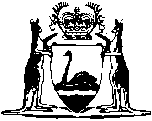 Anzac Day Act 1960Western AustraliaAnzac Day Act 1960Contents1.	Short title	13.	Interpretation	14.	Race meetings on Anzac Day	25.	Large race events on Anzac Day	36.	Sport events on Anzac Day	47.	Professional sport events on Anzac Day	510.	Establishment of Anzac Day Trust Account	610A.	Approved alternative amounts to be paid to Trust	611.	The Anzac Day Trust constituted	712.	Trust to be a body corporate	813.	Eligibility of Trustees	814.	Tenure of offices of Trustees	914A.	Recovery of proceeds	915.	Application of the Financial Management Act 2006 and Auditor General Act 2006	916.	Authentication of documents	1017.	Regulations	10Notes	Compilation table	11Defined termsWestern AustraliaAnzac Day Act 1960 An Act to amend and consolidate the law relating to the observance of Anzac Day as a public holiday; to establish an Anzac Day Trust Account; and for other and incidental purposes. 	[Long title amended by No. 77 of 2006 s. 17.]1.	Short title 		This Act may be cited as the Anzac Day Act 1960 1.[2.	Omitted under the Reprints Act 1984 s. 7(4)(f).]3.	Interpretation 		In this Act — 	Anzac Day means 25 April in each year;	ex-service organisation means a body, whether incorporated or not, which has as its object, or one of its principal objects, the assistance of ex-service personnel; 	ex-service personnel means any of the following — 	(a)	members and former members of the Australian Defence Force;	(b)	persons who are now resident in the State who were previously members of a naval, military or air force of any other nation of which Her Majesty is the Sovereign;	(c)	persons who are now resident in the State who were previously members of a naval, military or air force of any other nation allied or associated with Australia;	large race event means a race meeting — 	(a)	for which admission tickets are sold; and	(b)	that is attended by at least 5 000 persons;	prescribed admission ticket, in relation to an event, means an admission ticket of a type prescribed by the regulations for that type of event; 	professional sport means competitive sport engaged in by paid participants; 	professional sport event means a sport event — 	(a)	at which a professional sport is played or conducted; and	(b)	for which admission tickets are sold; and	(c)	that is attended by at least 5 000 persons;	race meeting means a meeting of persons for the purpose of holding or conducting horse racing, trotting racing, or greyhound racing;	racing club means any club, company, association or body of persons, whether incorporated or otherwise, formed for the purpose of promoting horse racing, trotting racing, or greyhound racing;	sport event means an event at which competitive sport is played or conducted and for which either a fee for admission is required to be paid by spectators or donations are sought from spectators, but does not include a race meeting;	Trust means the body corporate constituted under this Act as The Anzac Day Trust;	Trustee means a person occupying the office of Trustee of the Trust, including the office of chairperson.	[Section 3 amended by No. 14 of 1964 s. 2; No. 9 of 1975 s. 2; No. 28 of 2003 s. 12; No. 4 of 2016 s. 4.] 4.	Race meetings on Anzac Day 	(1)	No licence shall be granted under the Racing and Wagering Western Australia Act 2003 or the Racing Restriction Act 2003, for any race meeting to be held on Anzac Day before the hour of 1 p.m., and any licence granted contrary to this section shall be void.	(2)	It shall be unlawful for any person or racing club to hold or conduct any race meeting on Anzac Day if that race meeting commences before the hour of 1 p.m. of that day.	[(3)	deleted]	(4)	If any race meeting is held on Anzac Day in any year in contravention of the provisions of this section, the person or racing club by or on behalf of whom or which the race meeting was held, and each member of the managing body or committee of that racing club, commits an offence.	Penalty for this subsection: a fine of $5 000.	[Section 4 amended by No. 113 of 1965 s. 8(1); No. 9 of 1975 s. 3; No. 35 of 2003 s. 73(2) and (3); No. 62 of 2003 s. 4; No. 4 of 2016 s. 5.] 5.	Large race events on Anzac Day	(1)	The person or racing club by or on behalf of whom or which a large race event is held or conducted on Anzac Day must within 90 days after the event —	(a)	give to the Trust a written document that specifies the number of persons who attended the event and the price of a prescribed admission ticket for the event; and	(ba)	include in the document a statutory declaration — 	(i)	that is made by the person or by the secretary or treasurer of the racing club; and	(ii)	that verifies the information in the document;		and	(b)	pay to the Trust — 	(i)	an amount equal to 5% of the price of a prescribed admission ticket for the event multiplied by the number of persons who attended the event; or	(ii)	if the Minister has approved an alternative amount under section 10A(2) — that alternative amount.	(2)	If the person or racing club by or on behalf of whom or which a large race event is held on Anzac Day fails to give the document required under the provisions of subsection (1), or to pay to the Trust the amount required by that subsection, that person or racing club, and each member of the managing body or committee of that racing club, commits an offence.	Penalty for this subsection: a fine of $5 000.	[(3). (4)	deleted]	[Section 5 amended by No. 14 of 1964 s. 3; No. 113 of 1965 s. 8(1); No. 1 of 1976 s. 2; No. 35 of 2003 s. 73(4); No. 38 of 2005 s. 15; No. 4 of 2016 s. 6; No. 5 of 2016 s. 4.] 6.	Sport events on Anzac Day	(1)	Notwithstanding anything in any Act or in any regulation, local law or by-law, no sport event shall be held on Anzac Day in any year except in compliance with the provisions of this section.	(2)	No sport event held on Anzac Day shall commence before the hour of 1 p.m.	[(3)	deleted]	(4)	If a sport event is held on Anzac Day in any year in contravention of this section, the person, club, association or body by or on behalf of whom or which the event was held, and each member of the managing body or committee of that club, association or body, commits an offence.	Penalty for this subsection: a fine of $5 000.	[Section 6 amended by No. 113 of 1965 s. 8(1); No. 14 of 1996 s. 4; No. 4 of 2016 s. 7.] 7.	Professional sport events on Anzac Day 	(1)	The person, club, association or body by or on behalf of whom or which a professional sport event is held on Anzac Day must within 90 days after the event —	(a)	give to the Trust a written document that specifies the number of persons who attended the event and the price of a prescribed admission ticket for the event; and	(ba)	include in the document a statutory declaration — 	(i)	that is made by the person or by the secretary or treasurer of the club, association or body; and	(ii)	that verifies the information in the document;		and	(b)	pay to the Trust — 	(i)	an amount equal to 5% of the price of a prescribed admission ticket for the event multiplied by the number of persons who attended the event; or	(ii)	if the Minister has approved an alternative amount under section 10A(2) — that alternative amount.	(2)	If the person, club, association or body by or on behalf of whom or which a professional sport event is held on Anzac Day fails to give the document required under subsection (1), or to pay to the Trust the amount required by that subsection, that person, club, association or body, and each member of its managing body or committee, commits an offence but no such member is liable if it is shown that such failure occurred without his knowledge or approval.	Penalty for this subsection: a fine of $5 000.	[(3)	deleted]	[Section 7 amended by No. 113 of 1965 s. 8(1); No. 1 of 1976 s. 3; No. 4 of 2016 s. 8; No. 5 of 2016 s. 5.] [8.	Omitted under the Reprints Act 1984 s. 7(4)(e).][9. 	Deleted by No. 34 of 1985 s. 9.] 10A.	Approved alternative amounts to be paid to Trust	(1)	A person may, not less than 30 days before an event held on Anzac Day, apply in writing to the Minister for approval of an alternative amount to be paid to the Trust under section 5(1)(b) or 7(1)(b).	(2)	The Minister may, by notice in writing to the applicant before the event, approve the alternative amount in relation to the event.	(3)	The alternative amount may be a fixed amount or an amount determined in accordance with a formula specified by the Minister in the notice.	[Section 10A inserted by No. 5 of 2016 s. 6.]10.	Establishment of Anzac Day Trust Account	(1)	An agency special purpose account called the Anzac Day Trust Account (the Account) is established under section 16 of the Financial Management Act 2006, which is to be administered by the Trust.	(2)	There shall be credited to the Account — 	[(a)	deleted]	(b)	all moneys paid to the Trust pursuant to the provisions of section 5;	(c)	all moneys paid to the Trust pursuant to the provisions of section 7; 	(d)	all donations, devises and bequests made to the Trust; and	(e)	any other moneys lawfully received by, made available to, or payable to the Trust.	(3)	The money standing to the credit of the Account — 	(a)	may be applied in payment of the costs of the administration of this Act; and	(b)	may, with the approval of the Minister, be applied by the Trust for any purpose that benefits ex-service personnel or their families.	(4)	Nothing in this section shall entitle, or be deemed to entitle, any Trustee to any remuneration, allowance or expenses in respect of the exercise by him of his functions and duties under this Act.	[Section 10 amended by No. 14 of 1964 s. 4; No. 2 of 1970 s. 2; No. 49 of 1996 s. 64; No. 28 of 2003 s. 13; No. 62 of 2003 s. 5; No. 28 of 2006 s. 409; No. 77 of 2006 s. 17; No. 4 of 2016 s. 9.] 11.	The Anzac Day Trust constituted 	(1)	For the purposes of this Act a Trust is constituted under the name of “The Anzac Day Trust”.	(2)	The Trust consists of 4 Trustees appointed by the Minister.	(3)	The Minister must designate a Trustee to be the chairperson of the Trust.	(4)	A Trustee may be designated as the chairperson at the same time as the person is appointed as a Trustee or at any time after the person is appointed as a Trustee.	[(4A)-(4C)	deleted]	(5)	A person who is a member or employee of an ex-service organisation is not eligible to be appointed as a Trustee.	[(5A)-(5C)	deleted]	(6)	Any 3 Trustees shall form a quorum.	(7)	A person who holds office as a Trustee immediately before the commencement of the Anzac Day Amendment Act 2016 section 10 ceases to be a Trustee on that commencement.	[Section 11 amended by No. 14 of 1964 s. 5; No. 62 of 2003 s. 6; No. 19 of 2010 s. 51; No. 4 of 2016 s. 10.] 12.	Trust to be a body corporate 		The Trust is a body corporate with perpetual succession and a common seal, and is capable of suing and being sued in its corporate name, and of doing and permitting all acts and things required by this Act to be done by the Trust or which are necessary or convenient to be done by the Trust for the purpose of carrying out its powers and functions under this Act.13.	Eligibility of Trustees 		A person is not eligible for appointment and shall not be appointed to or hold office as a Trustee — 	(a)	if the person is, or has at any time within the previous 6 years been, according to the Interpretation Act 1984 section 13D, a bankrupt or a person whose affairs are under insolvency laws; or	(b)	if at any time that was within the previous 6 years and was before this section was amended by the Acts Amendment (Bankruptcy) Act 2009 section 10 the person was ineligible under paragraph (b) of this section as in force before the amendment; or	(c)	if through mental or physical infirmity or illness he would, if appointed, be unable satisfactorily to carry out the duties of office; or	(d)	if he has been convicted of an indictable offence, or other offence which in the opinion of the Minister is of so serious a nature as to render him unsuitable for appointment.	[Section 13 amended by No. 18 of 2009 s. 10(2); No. 4 of 2016 s. 11.]14.	Tenure of offices of Trustees 	(1)	Subject to this Act every Trustee shall hold office for a period of 3 years from the date of his appointment, unless he dies, resigns or is removed from office, in any of which events a successor shall be appointed by the Minister for the unexpired period of the term of office of the Trustee who has died, resigned or been removed from office.	(2)	The Minister may at any time accept the resignation of any Trustee and may remove any Trustee from office who would be ineligible under section 13(a) or (b) for appointment or commits an indictable offence, or has, in the opinion of the Minister, become unfit or unsuitable to continue as a Trustee because of mental or physical infirmity or illness, or of neglect of duty as a Trustee, or of misbehaviour whether in his capacity as a Trustee or otherwise.	[Section 14 amended by No. 18 of 2009 s. 10(3); No. 4 of 2016 s. 12.]14A.	Recovery of proceeds 		Any moneys payable to the Trust pursuant to the provisions of this Act, as well as the costs of proceedings for the recovery of those moneys, may be sued for and recovered by action at the suit of the Trust in a court of competent jurisdiction, and any such action may be taken without prejudicing the liability of any person, racing or other club, association or body to penalty under this Act.	[Section 14A inserted by No. 14 of 1964 s. 6.] 15.	Application of the Financial Management Act 2006 and Auditor General Act 2006	(1)	The provisions of the Financial Management Act 2006 and the Auditor General Act 2006 regulating the financial administration, audit and reporting of statutory authorities apply to and in respect of the Trust and its operations.	(2)	Notwithstanding the provisions of the Financial Management Act 2006, the financial year of the Trust shall end on 31 December.	[Section 15 inserted by No. 98 of 1985 s. 3 (as amended by No. 4 of 1986 s. 3); No. 77 of 2006 s. 17.] 16.	Authentication of documents 		Every notice, order, summons or other document requiring authentication by the Trust shall be sufficiently authenticated without the seal of the Trust if signed by the chairperson.	[Section 16 amended by No. 4 of 2016 s. 13.]17.	Regulations 	(1)	The Governor may make any regulations not inconsistent with the provisions of this Act which may be necessary or convenient for carrying this Act into operation, or for facilitating the operation of this Act and of the Trust thereunder.	(1a)	Without limiting the generality of subsection (1) the regulations may prescribe that a specified area outside Australia is, for the purposes of this Act, a special area on and after a specified date, or between specified dates which date or dates may be before or after the coming into operation of this Act and the regulations may prescribe that the area is, for the purposes of this Act, no longer a special area on and after a specified date.	(2)	Such regulations may prescribe a penalty not exceeding a fine of $1 000 for the breach or omission of any duty imposed by those regulations.	[Section 17 amended by No. 113 of 1965 s. 8(1); No. 2 of 1970 s. 3; No. 4 of 2016 s. 14.] [The Schedule omitted under the Reprints Act 1984 s. 7(4)(e).]Notes1	This is a compilation of the Anzac Day Act 1960 and includes the amendments made by the other written laws referred to in the following table.  The table also contains information about any reprint.Compilation tableDefined terms[This is a list of terms defined and the provisions where they are defined.  The list is not part of the law.]Defined term	Provision(s)Account	10(1)Anzac Day	3ex-service organisation	3ex-service personnel 	3large race event	3prescribed admission ticket	3professional sport	3professional sport event	3race meeting	3racing club	3sport event	3Trust	3Trustee	3Short titleNumber and yearNumber and yearAssentAssentCommencementCommencementAnzac Day Act 196073 of 1960 (9 Eliz. II No. 73)73 of 1960 (9 Eliz. II No. 73)12 Dec 196012 Dec 196012 Dec 196012 Dec 1960Anzac Day Act Amendment Act 196414 of 1964 (13 Eliz. II No. 14)14 of 1964 (13 Eliz. II No. 14)2 Oct 19642 Oct 19642 Oct 19642 Oct 1964Decimal Currency Act 1965113 of 1965113 of 196521 Dec 196521 Dec 1965Act other than s. 4-9: 21 Dec 1965 (see s. 2(1));
s. 4-9: 14 Feb 1966 (see s. 2(2))Act other than s. 4-9: 21 Dec 1965 (see s. 2(1));
s. 4-9: 14 Feb 1966 (see s. 2(2))Anzac Day Act Amendment Act 19702 of 19702 of 197029 Apr 197029 Apr 197029 Apr 197029 Apr 1970Reprint of the Anzac Day Act 1960 approved 21 May 1970 (not in a Volume)
(includes amendments listed above)Reprint of the Anzac Day Act 1960 approved 21 May 1970 (not in a Volume)
(includes amendments listed above)Reprint of the Anzac Day Act 1960 approved 21 May 1970 (not in a Volume)
(includes amendments listed above)Reprint of the Anzac Day Act 1960 approved 21 May 1970 (not in a Volume)
(includes amendments listed above)Reprint of the Anzac Day Act 1960 approved 21 May 1970 (not in a Volume)
(includes amendments listed above)Reprint of the Anzac Day Act 1960 approved 21 May 1970 (not in a Volume)
(includes amendments listed above)Reprint of the Anzac Day Act 1960 approved 21 May 1970 (not in a Volume)
(includes amendments listed above)Anzac Day Act Amendment Act 19759 of 19759 of 19759 May 19759 May 19759 May 19759 May 1975Anzac Day Act Amendment Act 19761 of 19761 of 197612 Apr 197612 Apr 197612 Apr 197612 Apr 1976Acts Amendment (Betting Control) Act 1985 Pt. III34 of 198534 of 198524 Apr 198524 Apr 198524 Apr 1985 (see s. 2)24 Apr 1985 (see s. 2)Acts Amendment (Financial Administration and Audit) Act 1985 s. 398 of 1985
(as amended by No. 4 of 1986 s. 3)98 of 1985
(as amended by No. 4 of 1986 s. 3)4 Dec 19854 Dec 19851 Jul 1986 (see s. 2 and Gazette 30 Jun 1986 p. 2255)1 Jul 1986 (see s. 2 and Gazette 30 Jun 1986 p. 2255)Local Government (Consequential Amendments) Act 1996 s. 414 of 199614 of 199628 Jun 199628 Jun 19961 Jul 1996 (see s. 2)1 Jul 1996 (see s. 2)Financial Legislation Amendment Act 1996 s. 64 49 of 199649 of 199625 Oct 199625 Oct 199625 Oct 1996 (see s. 2(1))25 Oct 1996 (see s. 2(1))Reprint of the Anzac Day Act 1960 as at 24 May 2002 (includes amendments listed above)Reprint of the Anzac Day Act 1960 as at 24 May 2002 (includes amendments listed above)Reprint of the Anzac Day Act 1960 as at 24 May 2002 (includes amendments listed above)Reprint of the Anzac Day Act 1960 as at 24 May 2002 (includes amendments listed above)Reprint of the Anzac Day Act 1960 as at 24 May 2002 (includes amendments listed above)Reprint of the Anzac Day Act 1960 as at 24 May 2002 (includes amendments listed above)Reprint of the Anzac Day Act 1960 as at 24 May 2002 (includes amendments listed above)Acts Amendment (Equality of Status) Act 2003 Pt. 328 of 200328 of 200322 May 200322 May 20031 Jul 2003 (see s. 2 and Gazette 30 Jun 2003 p. 2579)1 Jul 2003 (see s. 2 and Gazette 30 Jun 2003 p. 2579)Racing and Gambling Legislation Amendment and Repeal Act 2003 s. 7335 of 200335 of 200326 Jun 200326 Jun 20031 Aug 2003 (see s. 2 and Gazette 29 Jul 2003 p. 3259)1 Aug 2003 (see s. 2 and Gazette 29 Jul 2003 p. 3259)Anzac Day Amendment Act 200362 of 200362 of 200326 Nov 200326 Nov 200326 Nov 2003 (see s. 2)26 Nov 2003 (see s. 2)Planning and Development (Consequential and Transitional Provisions) Act 2005 s. 1538 of 200538 of 200512 Dec 200512 Dec 20059 Apr 2006 (see s. 2 and Gazette 21 Mar 2006 p. 1078)9 Apr 2006 (see s. 2 and Gazette 21 Mar 2006 p. 1078)Machinery of Government (Miscellaneous Amendments) Act 2006 Pt. 17 Div. 128 of 200628 of 200626 Jun 200626 Jun 20061 Jul 2006 (see s. 2 and Gazette 27 Jun 2006 p. 2347)1 Jul 2006 (see s. 2 and Gazette 27 Jun 2006 p. 2347)Reprint 3:  The Anzac Day Act 1960 as at 15 Sep 2006 (includes amendments listed above)Reprint 3:  The Anzac Day Act 1960 as at 15 Sep 2006 (includes amendments listed above)Reprint 3:  The Anzac Day Act 1960 as at 15 Sep 2006 (includes amendments listed above)Reprint 3:  The Anzac Day Act 1960 as at 15 Sep 2006 (includes amendments listed above)Reprint 3:  The Anzac Day Act 1960 as at 15 Sep 2006 (includes amendments listed above)Reprint 3:  The Anzac Day Act 1960 as at 15 Sep 2006 (includes amendments listed above)Reprint 3:  The Anzac Day Act 1960 as at 15 Sep 2006 (includes amendments listed above)Financial Legislation Amendment and Repeal Act 2006 s. 1777 of 2006 77 of 2006 21 Dec 200621 Dec 20061 Feb 2007 (see s. 2 and Gazette 19 Jan 2007 p. 137)1 Feb 2007 (see s. 2 and Gazette 19 Jan 2007 p. 137)Acts Amendment (Bankruptcy) Act 2009 s. 1018 of 200918 of 200916 Sep 200916 Sep 200917 Sep 2009 (see s. 2(b))17 Sep 2009 (see s. 2(b))Standardisation of Formatting Act 2010 s. 51Standardisation of Formatting Act 2010 s. 5119 of 201019 of 201028 Jun 201028 Jun 201011 Sep 2010 (see s. 2(b) and Gazette 10 Sep 2010 p. 4341)11 Sep 2010 (see s. 2(b) and Gazette 10 Sep 2010 p. 4341)Anzac Day Amendment Act 2016Anzac Day Amendment Act 20164 of 20164 of 201621 Mar 201621 Mar 2016s. 1 and 2: 21 Mar 2016 (see s. 2(a));
Act other than s. 1 and 2: 23 Mar 2016 (see s. 2(b) and Gazette 22 Mar 2016 p. 859)s. 1 and 2: 21 Mar 2016 (see s. 2(a));
Act other than s. 1 and 2: 23 Mar 2016 (see s. 2(b) and Gazette 22 Mar 2016 p. 859)Anzac Day Amendment Act (No. 2) 2016Anzac Day Amendment Act (No. 2) 20165 of 20165 of 201621 Mar 201621 Mar 2016s. 1 and 2: 21 Mar 2016 (see s. 2(a));
Act other than s. 1 and 2: 23 Mar 2016 (see s. 2(b) and Gazette 22 Mar 2016 p. 859)s. 1 and 2: 21 Mar 2016 (see s. 2(a));
Act other than s. 1 and 2: 23 Mar 2016 (see s. 2(b) and Gazette 22 Mar 2016 p. 859)